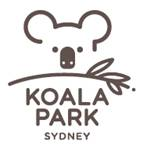 Koala Park Gardening Volunteer Application FormPlease note this position does not involve any work with animals. The position is just for helping to maintain the gardens around the park.Personal detailsName: ___________________________________ 	Date of Birth: __________________Home address: _____________________________________________________________________Email address: _____________________________________________________________________Phone number: ____________________Emergency Contact name: ______________________ Emergency Contact number: ____________________What day/s of the week are you able to volunteer:___________________________________________________________________________Do you have any health or medical restrictions or disabilities which  may affect you or your work ability to volunteer at Koala Park? And is there anything we can do to assist you to overcome any difficulties you may have? _________________________________________________________________________________________________________________________________________________________________________________________________________________________________Do you have a current driver’s licence? (please specify)___________________________________________________________________________Do you have a current first aid certificate?	 YES / NOQuestionnaire1)  Why would you like to volunteer at Koala Park Sydney? ________________________________________________________________________________________________________________________________________________________________________________________________________________________________________________________________________________________________________________________________________2) If you came across a situation where you were unsure of what to do, such as a visitor asking a question about where an enclosure is or asking questions about animals that you don’t know the answer to, or an animal in an enclosure doesn’t look well, or you see someone doing the wrong thing, how would you handle the situation? ________________________________________________________________________________________________________________________________________________________________________________________________________________________________________________________________________________________________________________________________________Working with Children Check NumberPlease obtain a Working with Children Check  https://www.kidsguardian.nsw.gov.au/child-safe-organisations/working-with-children-check WWCC number: __________________________________________________________________CHECKLIST FOR VOLUNTEER APPLICATIONIT IS ESSENTIAL THAT THE CHECKLIST IF FOLLOWED IN ORDER FOR THE APPLICATION TO BE ACCEPTED. APPLYING DOES NOT GUARANTEE A POSITION. 1. Fill in the application form & declarations ensuring all sections are completed in as much detail as possible. 2. You will need to include a medical certificate from a G.P confirming you are fit to work at the Koala Park Sydney.3. All applicants are required to obtain a Working with Children Check – https://www.kidsguardian.nsw.gov.au/child-safe-organisations/working-withchildren-check Do not submit an application without this included. Application numbers are not accepted.Please remember that your application cannot progress unless ALL the above information is attached to the application form.PLEASE NOTE: Should your application be successful; a Police Check may be conducted onsite.A volunteer Shirt can be purchased onsite  for $40.4) DECLARATION I acknowledge that the assistance I provide to Koala Park Sydney will be on a voluntary basis. Employed work by Koala Park Sydney is not guaranteed through the volunteer program. I understand that I have no rights to claim, nor is Koala Park Sydney liable to pay or contribute compensation or remuneration arising from any injuries, accidents, or misadventure whether or not caused by any negligence on the part of management or employees of The Koala Park Sydney which may occur during or in the course of, or in any way contributed to this voluntary engagement. I further acknowledge that the provision of my assistance to Koala Park Sydney on a voluntary basis does not establish an employment relationship between Koala Park Sydney and myself. Therefore, as a volunteer, I will not be entitled to any of the legal entitlements that an employee of Koala Park Sydney would be entitled to, for example, wages, annual leave, long service leave, sick leave and parental leave. I understand that I am not entitled to receive (and will not receive) any remuneration whatsoever, for the assistance I provide to Koala Park Sydney. However, I will be entitled to claim reimbursement for reasonable expense incurred in providing my assistance to Koala Park Sydney as long as incurring of such expenses are first authorized by a competent officer of Koala Park Sydney. Finally, I understand a police check may be done. I also acknowledge that a working with children check will be done as well.  			    							                            																			Please tick as completed If any of the above is not provided, your application will not be processed. 	I confirm that the information I have provided is true Name: __________________________________________________________Signature of Volunteer:     _______________________________    Date             /                /               Send your application form and attachments to koalapark@bigpond.comForm completedDoctors Certificate attachedWorking with Children Check no. providedPhoto ID provided